2020年韶关市浈江区“丹霞英才”教育教学类暨中小学、幼儿园教师公开招聘体检结果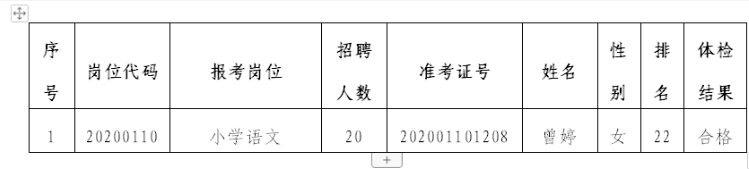 